Мультипликационный фильм «Самый большой друг»План работы:Доверительная беседа «Мой самый лучший друг»Просмотр мультфильма «Самый большой друг»Беседа по содержанию мультфильма  (О ком мультфильм?  С кем дружила девочка?  Сколько было друзей у девочки? Куда отправилась девочка утром? Какая опасность подстерегала девочку?  Кто называл себя самым большим другом? Что случилось с девочкой? Кто спас девочку? Почему девочку не спас бегемот? Что сказала девочка бегемоту? Что можно сказать про маленьких друзей девочки, какие они? Каким оказался самый большой друг бегемот?  Тренинг  «Какой друг «Я»?Составление  с детьми памятки «Законы дружбы»Игровое  упражнение «А если бы бегемот не испугался...? Игра «Закончи предложение» «Я могу защитить…»	Мультипликационный фильм «Осенние кораблики»План работы:Игровое упражнение «Давайте поздороваемся по-разному» Игра «Лото настроений» (Я радуюсь, когда…  Мне грустно, когда…  Я смеюсь, когда.  Я плачу , когда)Просмотр мультфильма «Осенние кораблики»Беседа по содержанию мультфильма. (О ком мультфильм? Какое настроение было у ёжика? Почему грустил ёжик? О чем он мечтал? Кого ёжик встретил в лесу?  Что сказал ёжику медведь? Кого еще встретил Ёжик? О чем мечтал волк? Что сделал волк для ёжика. Обрадовался ли ёжик кораблику? Почему ёжик взлетел в небо? Сбылась ли мечта ёжика? Что можно сказать про волка, какой он?)Обсуждение пословиц «От счастья крылья вырастают», «Сделай добро, так и на душе светло»Мозговой штурм «Моё заветное желание»Игра  «Ромашка радости»Игровой этюд по кругу  «Передай в ладошке  хорошее настроение другу»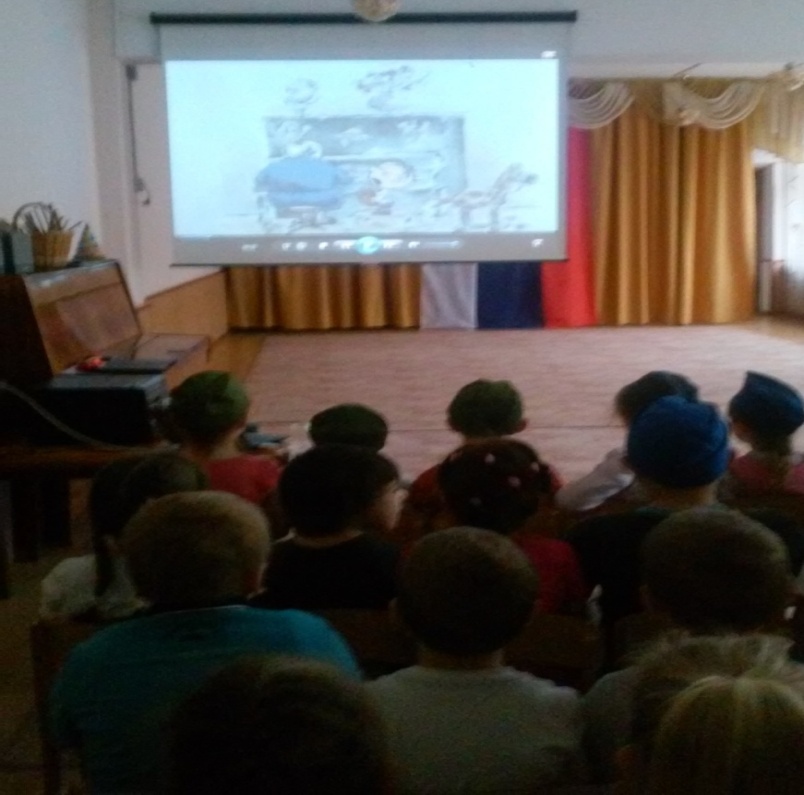 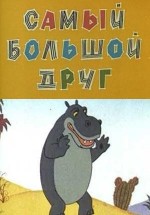 "Самый большой друг"О настоящей дружбе и настоящих друзьях.Год: 1968   Производство: СССР   Режиссер: Петр Носов   Сценарий:Софья Прокофьева    Оператор: Е. Ризо   Композитор: Михаил Меерович  В ролях: Клара Румянова, Юлия Юльская, Михаил Яншин, Анатолий Папанов  